Superintendent’s Memo #109-19
COMMONWEALTH of VIRGINIA 
Department of Education
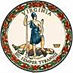 DATE:	May 3, 2019TO: 	Division SuperintendentsFROM: 	James F. Lane, Ed.D., Superintendent of Public InstructionSUBJECT: 	Review of the Health Education Standards of Learning:  Seeking Input from the School CommunityAt the April 25, 2019 Board of Education meeting, the Virginia Department of Education (VDOE) was authorized to proceed with the Health Education Standards of Learning review process. It is anticipated that the review will be completed by January 2020.An important part of the review process for the 2015 Health Education Standards of Learning is the solicitation of comments from teachers, administrators, curriculum supervisors, health educators, health organizations, content experts, and other members of the public. Please inform personnel in your school division and other stakeholders that they may review the current standards at the Health Education Standards of Learning webpage. Public comments will be received at Instruction@doe.virginia.gov from May 3 to May 31, 2019. The VDOE is also seeking individuals who are qualified and available to serve on the Health Education Standards of Learning review committees. Applicants should be teachers, principals, administrators, curriculum specialists, or others who have expertise with the content areas and the standards. Individuals who wish to serve on one of the Health Education Standards of Learning review committees must submit an application through the web-based process, Instruction Committee Application System (ICAPS). Applicants must apply for a specific committee: Health Promotion and Disease Prevention (body systems, nutrition, physical activity, disease prevention, health promotion, careers, and community and environmental health); Alcohol, Tobacco and Other Drugs and Safety (substance use, abuse and prevention, safety and prevention careers); or Mental Health and Violence Prevention (mental, social and emotional health, and violence prevention). The application will require a professional reference and division approval. Completed applications are due to the VDOE through ICAPS by May 27, 2019. Committee members selected on the basis of expertise, experience, and balanced regional representation will be notified by June 3, 2019.  Selected committee members will be asked to review information related to their topic area prior to convening at James Madison University on June 18-20, 2019. Committee members who are not under contract or who take personal leave with a school division will receive an incentive for their participation, and all committee members may receive recertification points, pending the approval of their school division. The VDOE will cover expenses for mileage, meals, and lodging related to the review process following approved state guidelines.If you have questions about the Health Education Standards of Learning review, please contact Vanessa Wigand, Coordinator for Health Education, Office of Science, Technology, Engineering, and Mathematics, by email at Vanessa.wigand@doe.virginia.gov or by telephone at (804) 225-3300.JFL/VCW/drAttachment:Schedule for Review of Health Education Standards of LearningLinks:2015 Health Education Standards of Learning and Framework for CurriculumInstruction Committee Application Processing System (ICAPS) 